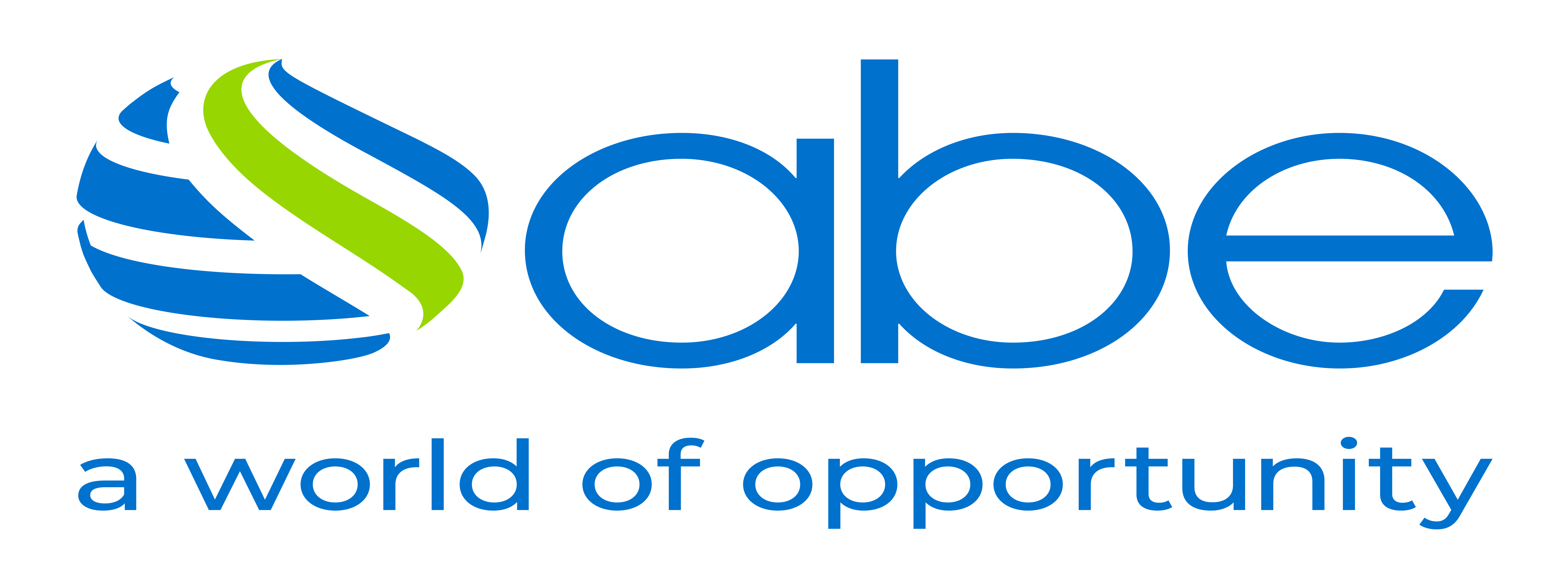 New learner registration form – RQF(This form is ONLY intended for use by learners residing in Malawi)Please read the following notes carefully before completing this form:This form is for new ABE learners. If you think you might have registered in the past, contact admisssions@abeuk.com for advice about the status of your membership.Please allow two weeks for your application to be processed.  1. Learner detailsTitle (tick one):	 Mr		 Ms		 Miss		 Mrs		Other (please specify) __________Are you registered as disabled?	 Yes		 No		 If yes, and you wish to notify ABE of your condition, please tick this boxand enclose supporting documentation with this registration application.(Complete clearly in BLOCK CAPITALS - Fields marked with an asterisk* are compulsory)Please ensure that your college is accredited by ABE to provide the programme you are registering for, by checking the ABE website.2. Programmes (tick to indicate your chosen programme and level)Short AwardsProgrammes offered continue onto next pageBusiness ManagementPlease select entry level:Business Management and HRPlease select entry level:Business Management and MarketingPlease select entry level:3. How did you find out about ABE?4. Unit exemptionsIf you wish to claim individual unit exemptions because of a previous relevant qualification, please refer to the registration section of the ABE website for information on how to apply, or email admissions@abeuk.com5. Payment detailsPayment must be made by £ sterling cheque / draft drawn on a UK bank, by postal order (UK only) or by credit / debit card.
If paying by cheque / draft / postal order, you must send your application by post only.Registration forms will not be accepted unless accompanied by the correct payment. Any other payment included with the registration fee will be credited to your ABE account.You can only be entered for assessments with the submission of a separate assessment entry form.Registration fees will not be refunded after 14 days from the date of registration.To retain your membership with ABE, your annual subscription must be paid every year by the renewal date.Registrations must be submitted by post or email along with full, valid payment.I certify I have read this registration form and the information I have provided is true and accurate. By signing this form, I confirm my English language skills are of the appropriate standard (as stated on the Entry advice & guidelines document), I meet the entry guidelines, and I have understood and agree with how the information I have provided will be used.Signature _____________________________________________________________________	Date _____________(Tick method of payment) I have enclosed postal order / cheque / draft no(s):	_______________ I have paid via Convera WorldPay. Payment reference number (EB number     Available on receipt):	_______________ Deduct from my credit / debit card details below:Credit/Debit card payment formI authorise you to debit my account with the amount of £_______I wish to pay by Visa / Delta / MasterCard / Diners / JCB (please delete as applicable)Card numberComplete clearly in BLOCK CAPITALSPlease email or post your registration and payment form.Email	admissions@abeuk.com (we cannot accept emails if paying by cheque / draft / postal order)Post	ABE Head Office, 46/50 Coombe Road, New Malden, Surrey, KT3 4QF, United KingdomTel: +44 (0) 20 8329 2930   Email: info@abeuk.com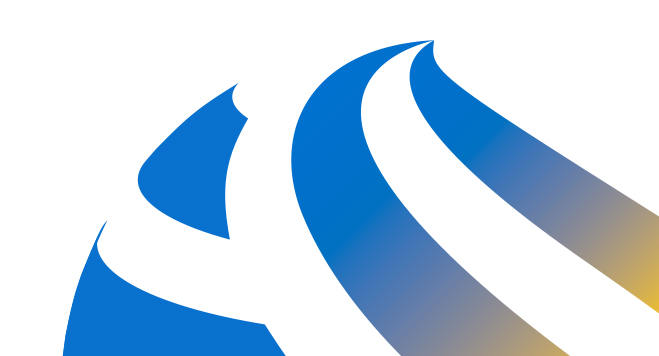 ABE Global LTD is a private company limited by guarantee and registered in England and Wales with company number 01096719.First / Given name*Surname / Family name*Your name in full (as you wish it to appear on the qualification certificate)Date of birth: DD / MM / YYYY*(e.g. 16/03/1995)	/	/NationalityFull address*Address line 1Full address*Address line 2Full address*Address line 3Full address*TownFull address*RegionFull address*CountryFull address*PostcodeTelephone number (include area code)Mobile number (if different)Email address* – (ABE can no longer accept generic email addresses for learners)Membership confirmation and course updates are sent directly to your emailCollege name – This must be provided. If studying privately, please put self-study. *Students registering for the Level 4 Diploma must be affiliated/studying with an ABE accredited centre. Please tick this box if you are happy to receive marketing communications from ABE.Please tick this box if you are happy for ABE to share your qualifications data with third parties, this can include your centre and ABE representatives. ABE is committed to protecting your personal information in line with the General Data Protection Regulation (GDPR) and will not share your details with third parties without prior consent.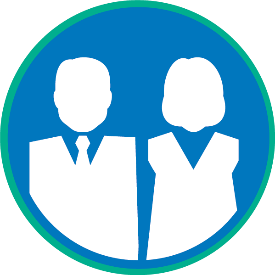 ABE Level 2 Award in Setting Up Your Own Business£60ABE Level 2 Award in Employability Skills: Making the Move to Work£60ABE Level 3 Award in Digital Marketing Essentials for Small Businesses£90ABE Level 3 Certificate in Business Start-up  £150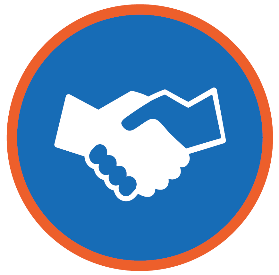 ABE Level 3 Certificate in Business Essentials (includes exam fee)£100ABE Level 4 Foundation Diploma in Business Management£35ABE Level 4 Diploma in Business Management£35ABE Level 5 Diploma in Business Management£50ABE Level 6 Diploma in Business Management£60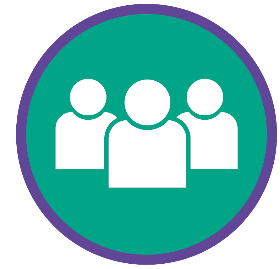 ABE Level 4 Diploma in Business Management and HR£35ABE Level 5 Diploma in Business Management and HR£50ABE Level 6 Diploma in Business Management and HR£60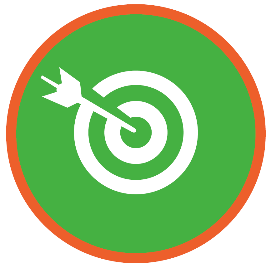 ABE Level 4 Diploma in Business Management and Marketing£35ABE Level 5 Diploma in Business Management and Marketing£50ABE Level 6 Diploma in Business Management and Marketing£60 Student / ABE focus magazine Word of mouth Online network (e.g. Facebook, twitter) ABE representative ABE college Online search engine (e.g. Google, Yahoo!) Advertisement Exhibition or event Other (specify): _____________________Expiry dateSECURITY CODE (last three digits on the signature strip on back of card)SECURITY CODE (last three digits on the signature strip on back of card)SECURITY CODE (last three digits on the signature strip on back of card)SECURITY CODE (last three digits on the signature strip on back of card)SECURITY CODE (last three digits on the signature strip on back of card)M  M  /  Y  YYou must give the security code for payment to be acceptedYou must give the security code for payment to be acceptedYou must give the security code for payment to be acceptedYou must give the security code for payment to be acceptedYou must give the security code for payment to be accepted/Cardholder’s full nameCardholder’s addressAddress line 1Cardholder’s addressAddress line 2Cardholder’s addressAddress line 3Cardholder’s addressTownCardholder’s addressRegionCardholder’s addressCountryCardholder’s addressPostcodeTelephone numberEmail addressCardholder’s signatureDate